14 December 2020Works notification: Grieve Parade and West Gate Freeway summer road worksAs part of the West Gate Tunnel Project, we are widening the West Gate Freeway from 8 to 12 through lanes to reduce congestion and travel times for motorists.As we continue building the new lanes, there will be major disruptions this Summer.WES2012.02The West Gate Tunnel Project will carry out construction work along the West Gate Freeway from early January 2021 through to late March 2021 at the Grieve Parade bridge and at some bridges and ramps connecting to the M80 Ring Road.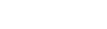 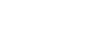 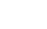 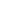 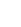 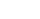 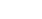 Please note that during this time there will be occasional overnight freeway closures, lane closures and temporary changes to local roads.The majority of the work will be completed in January and February. Most of the closures will occur during the summer holiday period to take advantage of typically lower traffic volumes.Detours during works will primarily use Millers Road, Blackshaws Road and Geelong Road. For the most up to date traffic information, please visit bigbuild.vic.gov.au6 January to 11 January – add an extra hour to your journeyTraffic changes at Grieve Parade include:The West Gate Freeway closed in both directions from the M80 to Grieve Parade for 4 days from 9pm, 6 January to 5am, 11 January to demolish the eastern side of the Grieve Parade Bridge. Detours will be in place for vehicles, pedestrians and cyclists.Grieve Parade closed over the West Gate Freeway at the same timeMillers Road outbound entry ramp also closed at the same time.Lane closures along Grieve Parade, including no right turning movements to West Gate Freeway entry ramps from 5am, 11 January to 5am, 22 March.Intermittent overnight freeway closures to rebuild the new bridge until 22 March11 January to 22 February – add an extra 30 minutes to your journeyTraffic changes along the West Gate Freeway – M80 Ring Road, Geelong RoadFrom 9pm, 10 January to 5am, 22 February, the following ramps will be closed:Princes Freeway to Geelong Road in both directionsM80 Ring Road Altona bound exit ramp to the West Gate FreewayTraffic changes at Boundary Road from M80 Ring Road to Little Boundary Road include:Signalised and added an additional left- turn from the M80 Ring Road exit ramp to Boundary Road eastboundAccess to Spencer Street at Boundary Road will be a left-in / left-out arrangement compared to a left-out only arrangement previously provided.Plummer Road will be closed at Boundary Road to stop motorists from making unsafe movements around the traffic barriersStop U-turn movements at Boundary Road and Somerleigh RoadDuring this time we will be demolishing and reconstructing a bridge.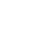 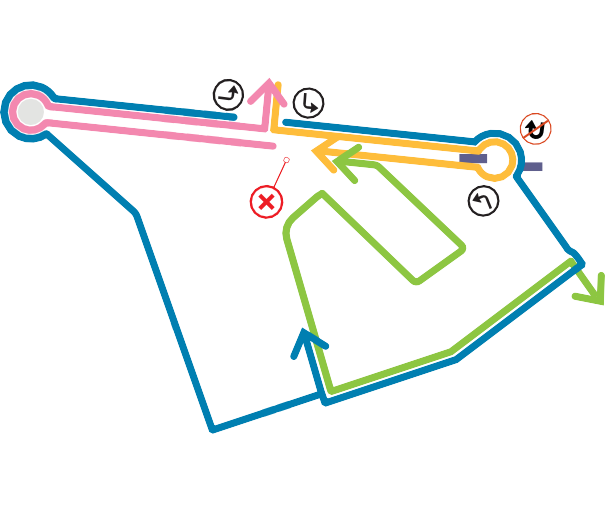 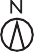 Bus route changesChanges to bus routes 232, 414 and 471. Please visit ptv.vic.gov.au/journey for changes to your bus service.Detours:Fully signed detour routes will be in place duringthe freeway and ramp closures. Please allow an extra 30 to 60 minutes of travel time for your journey.What we need you to do:If you’re travelling between Geelong and Melbourne, avoid using the West Gate Freeway as there will be major delays during our summer campaign of works.Give yourself plenty of time to get where you need and check the latest travel advice on the Big Build website.Where possible, avoid travelling in peak periods or take an alternative way to avoid worksBefore you get in the car check the latest travel advice on the Big Build website – bigbuild.vic.gov.au.While you’re on the road listen to radio traffic reports and look out for digital road signs that will giveyou real-time advice on travel times and alternative routes.Information for residents on Millers Road, Blackshaws Road and Geelong RoadResidents along these roads should expect higher than normal traffic volumes while they are being used as detour routesThere may at times be traffic congestion on these roads, particularly during peak periods so allow some extra time if you need to leave or return homeWe are mindful of the impact to residents during this time and will use a number of detour routes to reduce the number of vehicles on any one roadThe road closures are unavoidable because there are demolition and construction works that need to happen above the freewayResidents near our works will be contacted  in advance of works starting to discuss likely impacts.We’ve launched a new Facebook Group for people to keep updated about works near them.See more of what’s happening behind the barriers and join the discussion at facebook.com/groups/ westgatefreewayconstructionupdates.Thank youWe appreciate our work can be disruptive and thank you for your understanding and cooperation.Please note that works might need to be rescheduled in the event of bad weather or other unavoidable circumstances.Please be aware, there are also delays expected between Boxing Day and early January for the annual West Gate Bridge maintenance worksThe latest traffic updates are available at bigbuild.vic.gov.au/disruptions.westgatetunnelproject.vic.gov.au info@wgta.vic.gov.au1800 105 105West Gate Tunnel Project Info Centre Corner of Somerville Rd and Whitehall St Yarraville VIC 3013Follow  us  on social media	Please contact us if you would like thisinformation in an accessible format.Translation service – For languages other than English, please call 13 14 50.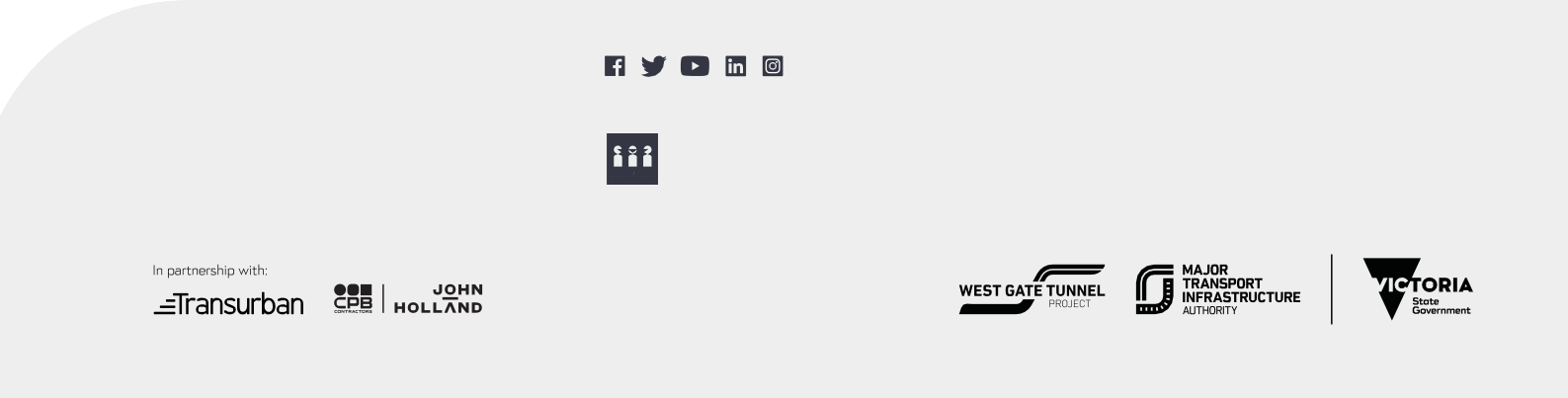 Authorised by the Victorian Government, 1 Treasury Place, Melbourne